Štátny podnik LESY SR otvoril v Leviciach unikátnu lesnú školu V Leviciach 01.06.2021Lesná škola bude slúžiť pre deti a širokú verejnosť v sprievode odborného personáluPonúka zážitkové učenie, spoznávanie lesa, tvorivú prácu s prírodnými materiálmi  Symbolicky na Deň detí otvorili LESY SR, š. p., lesnú školu, ktorá na Slovensku nemá obdobu. Unikátny projekt podporený európskymi zdrojmi z Programu spolupráce Interreg V-A Slovenská republika- Maďarsko ponúka jedinečné zážitkové učenie o lese a lesníctve. Hlavnou myšlienkou projektu je zvýšiť príťažlivosť, a tým aj návštevnosť prihraničného regiónu, s cieľom zlepšenia environmentálneho povedomia a prírodovednej gramotnosti mladej generácie prostredníctvom vzdelávania odborníkmi - lesnými pedagógmi.Generálny riaditeľ LESOV SR, š. p., Tomáš Čuka zdôrazňuje: „O zelené bohatstvo sa už niekoľko storočí starajú lesníci. O dôležitosti lesníctva potrebujeme hovoriť s verejnosťou, ale nemenej významné je ukázať prácu lesníkov zrozumiteľnou formou aj deťom. Práve o to sa budeme snažiť v tejto lesnej škole.“LESY SR, š. p., tým zároveň chcú rozvinúť služby a podporiť ekoturizmus ako novú, progresívnu environmentálnu formu cestovného ruchu. Program lesnej školy bude prispôsobený vekovým kategóriám detí a bude sa poskytovať zatiaľ bezplatne. Exkurzie bude štátny podnik poskytovať ako materským, tak aj základným školám a verejnosti. Školy tiež priestory môžu využívať na výučbu prírodovedných predmetov, tvorivých dielní či výtvarnú prácu. Projektový manažér František Král: „Práve v tom vidíme obrovský význam Programu spolupráce Interreg V-A Slovenská republika-Maďarsko, v ktorom sa podporuje obnova prírodných a kultúrnych hodnôt, a tým aj výmena skúseností, čím sa vybudovali partnerstvá a priateľstvá, čo je aj mottom programu.“Na slovenskej strane sa vybudovala unikátna lesná škola v Leviciach, v Somoskő na maďarsko-slovenskom pohraničí sa dobudovalo návštevnícke centrum a lesná škola.Celkový rozpočet projektu bol 1 438 788,96 € (z toho pre LESY SR, š. p. 723 011,04 €), z toho využitých partnermi bolo 1 391 541,19 € (96,72 %). Projektová podpora z Európskeho fondu regionálneho rozvoja predstavovala 1 182 810,01 €. Na slovenskej strane sa v rámci projektu celkom prefinancovalo 701 495,52 €, z toho približne 595 tis. € na vybudovanie Lesnej školy OZ Levice. Okrem toho boli financované ďalšie aktivity projektu, ako výmenné pobyty pre deti, vyškolenie nových lesných pedagógov,  exkurzia po maďarských lesných školách či  didaktické pomôcky. Udržateľnosť projektu je 5 rokov.Lesná škola má vlastnú webovú stránku  (https://forestschools.eu/), ktorá poskytuje bližšie informácie. Na webstránke bude fungovať rezervačný systém s ponukou programov. Programy budú v sprievode vyškolených lesných pedagógov, zatiaľ dva dni do týždňa.Pre dospelých sa budú podľa záujmu plánovať besedy s odborníkmi týkajúce sa lesa či životného prostredia. Do budúcnosti sa uvažuje o využití priestorov aj pre iné organizácie na školenia, konferencie a ďalšie doplnkové aktivity. Lesná škola v Leviciach bude fungovať na základe názorných ukážok, praktických prác v dielni, hmatových a vizuálnych ukážok povrchov alebo vzoriek prvkov lesa. Vedúca lesnej školy Slávka Pavlová dopĺňa: „Deti môžu ohmatať prírodný materiál a pracovať s ním. Kresliareň je prispôsobená aj k používaniu laserovej strelnice. V konferenčnej miestnosti sa tiež budú môcť vyučovať prírodovedné predmety. V poznávacej miestnosti je les v rôznych formách - ako sú stopy zvierat, listy, zbierky chrobákov či motýľov, šišky a rastliny.“Objekt so svojou vnútornou úžitkovou plochou viac ako 1 000 m2 ponúka priestory pre diorámy, tvorivú dielňu, kresliareň, halu stromov, poznávaciu a náučnú miestnosť spolu s terasou. V exteriéri obklopilo lesnú školu miniarborétum s najčastejšími druhmi drevín a krov slovenských lesov, vybudoval sa altánok a areál je doplnený informačnými panelmi. Pred lesnou školou vznikol zelený chodník privádzajúci návštevníkov k lesnej škole s drevenými prvkami pre hry a oddych nielen detských, ale i dospelých návštevníkov. „Lesná škola OZ Levice“ zaujme svojím inovatívnym poňatím, umiestnením priamo v meste a prinesie okrem prvkov vizuálneho pozorovania a poznávania aj možnosti rozvoja praktických zručností. 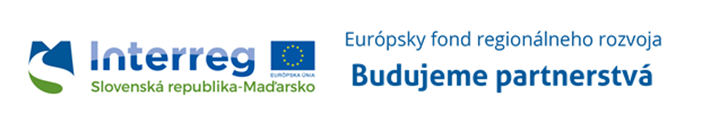 